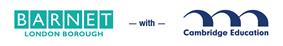 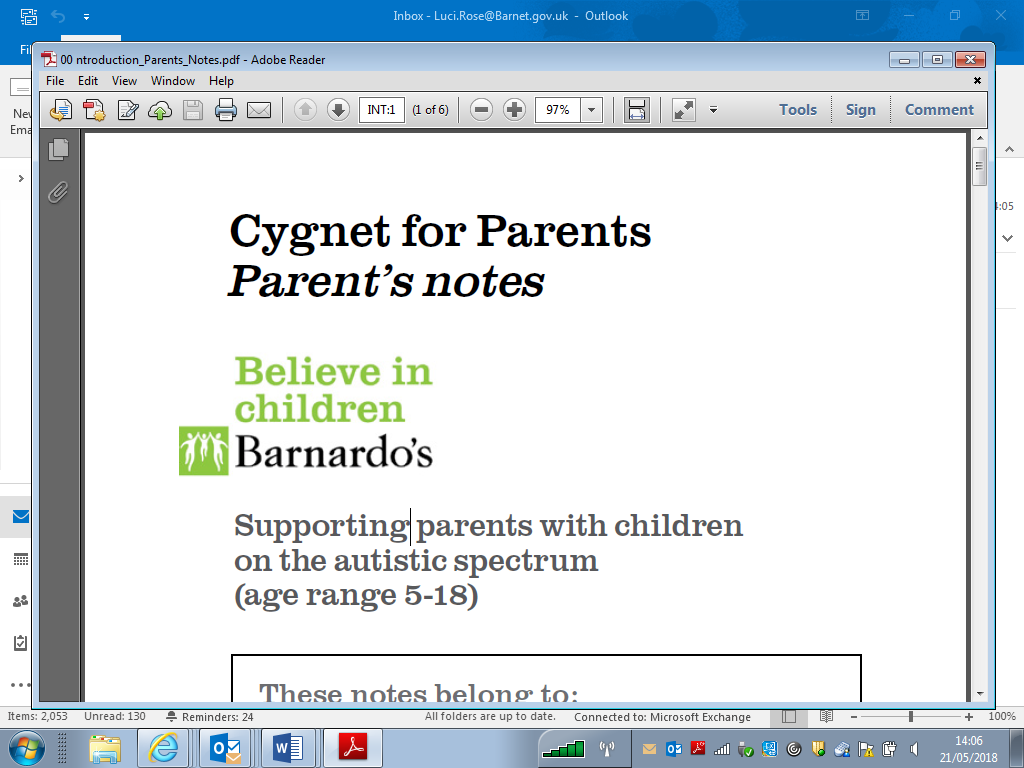 Cygnet parent/ carer autism training (online) 
A comprehensive online training and support program for parents/ carers of children aged 5 -18, with a diagnosis of autism. This course is available free of charge to families living in Barnet. Cygnet is a 6 week training course covering topics including: An overview of autism Communication Sensory needs Understanding behaviourDates: Wednesdays at 10.30 – 11.30am 10th June;  17th June;  24th  June;  1st July;  8th July;  15th July Times 10.30 - 11.30am The course is free but it is essential that parents/carers register – please click here for the booking form 
We will send a further pre-course enrolment form which must be completed before the first session and log-in details will be sent each week.Information regarding dates and times of further courses will be circulated to schools and will be on the Barnet Local Offer. https://www.barnetlocaloffer.org.uk/Contact 0208 359 3057